   Smer: Medicinska sestra - tehničar   III godina   Udžbenik: Za 3. razred medicinske škole   Autori: Radmila Popović, Petar Borović   PITANJA: 	Definicija, ciljevi i principi zdravstvenog vaspitanjaPlaniranje i programiranje zdravstvenog vaspitanjaMetodologija zdravstvenog rada Individualne metode radaGrupne metode radaKompleksne metode radaZdravstveno – vaspitna sredstvaZdravsrveno – vaspitna sredstvaKlasifikacija zdravstveno – vaspitinih sredstavaZdravstveno – vaspitni rad sa pojedinim grupacijama stanovništvaZdravstveno vaspitanje u zdravstvenim ustanovamaOsnovna zdravstvena delatnost: opšta medicina, zdr. zaštita žena, dece i omladine, medicina rada, polivalentna patronaža, stomatološka zdr. zaštita, laboratorijska i redgenska dijagnostika, higijensko – epidemiološka zaštitaZdravstveno  - vaspitni rad sa obolelima od tuberkuloze Zdravstveno  - vaspitni rad sa mentalno oštećenim osobamaZdravstveno  - vaspitni rad u sprečavanju širenja HIV infekcije i side.Planiranje porodiceZdravstveno  - vaspitni rad na rešavanju problema alkoholizmaZdravstveno  - vaspitni rad na rešavanju problema narkomanijeZdravstveno  - vaspitni rad na rešavanju problema pušenjaZdravstveno  - vaspitni rad u zaštiti starih osobaZdravstveno  - vaspitni rad sa hroničnim bolesnicima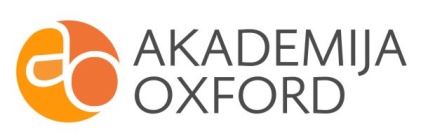 